 معاون محترم بهداشتی دانشگاه/ دانشکده علوم پزشکی و خدمات بهداشتی درمانی ...موضوع: دستور عمل  کشوری مکمل یاری با مگادوز “ویتامین د” در جوانانبا سلام و احترامبا توجه به شیوع گسترده کمبود “ویتامین د”، نقش پیشگیرانه آن در بیماری هاو محدود بودن منابع غذای این ویتامین لازم است برنامه مکمل یاری “ویتامین د” جهت تامین نیاز گروه سنی جوانان به روش زير در کلیه سطوح محیطی ارائه دهنده مراقبتهای بهداشتی در شهر و ورستا، به مورد اجرا گذاشته شود: به كليه جوانان 29-18 ساله مراجعه كننده به مراكز خدمات جامع سلامت، مراکز بهداشتی درمانی روستايي و خانه‌هاي بهداشت، پایگاه های بهداشتی ومرکز سلامت جامعه ومراکز بهداشتی درمانی ، بايد ماهيانه يك دوز مكمل خوراکی ويتامين "د" حاوي 50000 واحد ويتامين (مگادوز)، جهت پيشگيري از كمبود ويتامين "د" ارائه شود (12 دوز در طول يك سال). تبصره 1- با توجه به اين كه کمبود “ویتامین د” در زنان نسبت به مردان از شیوع بالاتري برخوردار است، براي دريافت مکمل، زنان اين گروه سني نسبت به مردان در اولويت قرار دارند. لذا چنانچه محدوديتي در تهيه مگادوز وجود دارد لازم است ابتدا زنان، تحت پوشش برنامه قرار گيرند. تبصره 2- براي پيشگيري از كمبود ويتامين "د" در زنان باردار در گروه سنی 29-18 سال، لازم است مطابق با دستورعمل ملی مكمل ياري مادران باردار اقدام شود. با توجه به شیوع بالای کمبود “ویتامین د” در جامعه، قبل از ارائه مگادوز یا دوز پيشگيري (ماهي يك عدد مكمل 50000 واحدي)، لزومي به اندازه‌گیری سطح سرمی “ویتامین د” نیست.به همراه ارائه مگادوز لازم است کارکنان بهداشتی در نظام خدمات بهداشتی اولیه، به كليه افراد توضیحاتی در خصوص چگونگي مصرف و عوارض احتمالي ناشي از مصرف بيش از اندازه را به شرح زير ارائه دهند:الف- بهتر است مکمل “ویتامین د” با وعده‌هاي اصلی غذا ( ناهار یا شام) مصرف شود.ب- دوز پیشگیرانه برای کمبود “ویتامین د” بدون عارضه می باشد.ج- در صورت بروز علائم مسموميت شامل یبوست، ضعف، خستگي، خواب آلودگي، سردرد، كاهش اشتها، پرنوشی، خشكي دهان، طعم آهن در دهان، تهوع و استفراغ از ادامه مصرف مگادوز خودداري كرده و لازم است به مركز بهداشتي درماني/ خانه بهداشت مراجعه نمايند.            د- احتمال تداخلات دارویی در صورت مصرف برخی داروها همراه “ویتامین د” به شرح زیر وجود دارد (لذا توصیه می شود             بیمار، پزشک خود را از مصرف ویتامین د آگاه سازد)مصرف هم زمان “ویتامین د” با داروهایی همچون کورتیکواستروئیدها: پردنیزولون، کاهنده وزن: اورلی استات، کاهنده چربی: کلستیرامین، داروهای ضد تشنج: فنوباربیتال و فنی تویین و داروهای درمان بیماری سل: ریفامپین و ایزونیازید با مکانیسم های مختلف ازجمله کاهش جذب کلسیم، کاهش جذب “ویتامین د”، افزایش متابولیسم “ویتامین د” و ..... تداخل داشته و موجب کاهش اثر “ویتامین د” می شود. لذا نیاز این افراد به “ویتامین د” افزایش می یابد. در این افراد نیز مکمل  یاری مانند سایر گروه ها با نظر پزشک انجام خواهد گرفت. مصرف همزمان "ویتامین د" با داروهای کاهنده کلسترول: استاتینها مثل اتورواستاتین و ادرار آورها برای کاهش فشار خون: تیازیدها میتوانند سطح "ویتامین د" خون را افزایش دهند. در صورتی که فرد داروی آنتی اسید مصرف می کند، لازم است “ویتامین د” را دو ساعت قبل یا چهار ساعت بعد از آنتی اسید میل کند.در صورت مصرف داروی قلبی دیگوکسین مصرف “ویتامین د” با نظر پزشک معالج باشد.لازم است قبل از تجويز مگادوز “ویتامین د” ، از فرد، در خصوص تجويز آمپول “ویتامین د” و يا مصرف مكمل مگادوز مشابه سوال شود. در صورت مصرف يكي از اين دو مورد بايد در تجويز مجدد مگادوز احتياط شود و فرد مورد نظر براي تصميم گيري نهايي از جهت مصرف مكمل به پزشك ارجاع داده شود.در موارد زیر ارجاع به پزشک مرکز ضروری است:الف- وجود علائم مسمومیت با “ویتامین د”: حداکثر میزان مجاز مصرف “ویتامین د” ، 2000 واحد بين المللي (50 میکروگرم) در روز می باشد و مصرف مقادیر بیشتر از 000/10 واحد در روز، در طولانی مدت می تواند موجب مسمومیت شود. آموزش کامل در خصوص نحوه مصرف مگادوز “ویتامین د” توسط کارکنان اهمیت دارد. در صورت مصرف نادرست و بیش از حد مجاز به صورت اتفاقی یا  بروز عوارضي مانند یبوست، ضعف، خستگي، خواب آلودگي، سردرد، كاهش اشتها، پرنوشی، خشكي دهان، طعم آهن در دهان، تهوع و استفراغ ارجاع به پزشک ضرورت دارد.وجود احتیاط یا منع مصرف: در افرادي كه مبتلا به ساركوئيدوزيس، هيپرپاراتيروئيديسم، بيماري‌هاي كليوي و هيستوپلاسموزيس هستند، مصرف مکمل “ویتامین د” با احتیاط و با نظر پزشک انجام شود.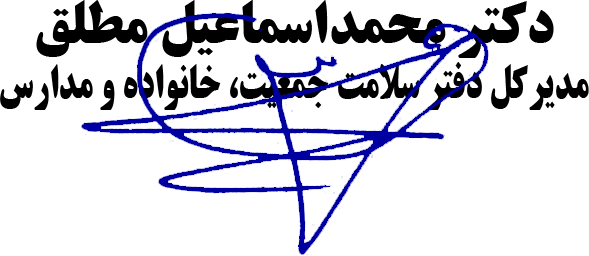 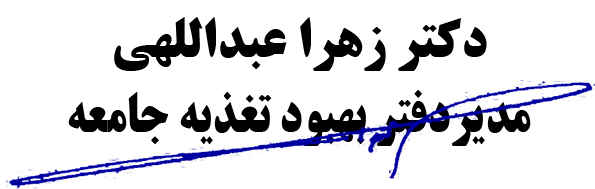 